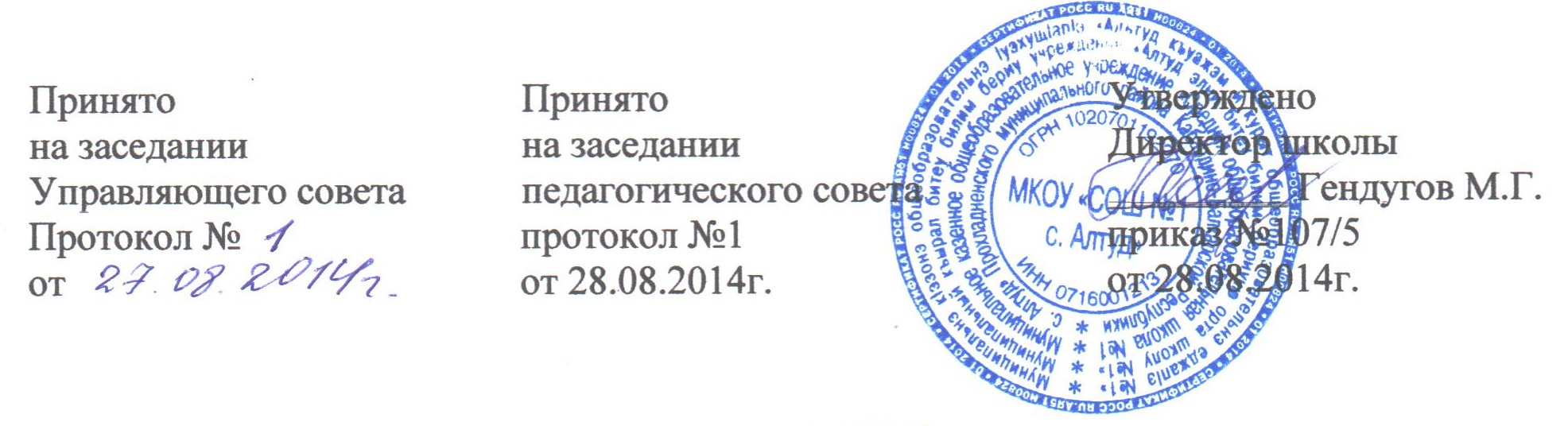 Положениео порядке выборов членов Управляющего советамуниципального казенного образовательного учреждения«Средняя общеобразовательная школа №1с.Алтуд» 1. Общие положения1.1.	Членом Управляющего совета (далее — «Совет») муниципального казенного образовательного учреждения «Средняя общеобразовательная школа №1с.Алтуд» (далее — «Учреждение») может быть избрано лицо, достигшее совершеннолетия. Исключение составляют обучающиеся — представители несовершеннолетних обучающихся на ступени среднего общего образования Учреждения.Не могут быть членами Совета лица, которым педагогическая деятельность запрещена по медицинским показаниям, а также лица, лишенные родительских прав, лица, которым судебным решением запрещено заниматься педагогической и иной деятельностью, связанной с работой с детьми; лица, признанные по суду недееспособными; лица, имеющие неснятую или непогашенную судимость за умышленные тяжкие или особо тяжкие преступления, предусмотренные Уголовным кодексом Российской Федерации или Уголовным кодексом РФ так же не могут избираться членами Совета работники вышестоящего органа управления образованием по отношению к Учреждению, за исключением случаев назначения представителя Учредителя и избрания или кооптации лиц, из числа работников иных органов местного самоуправления.1.2.	Выборы членов Совета проводятся во всех случаях тайным голосованием. Члены Совета избираются при условии получения их согласия быть избранными в состав Совета.В выборах имеют право участвовать все работники Учреждения согласно списочному составу, включая совместителей, родители (законные представители) всех обучающихся в Учреждении вне зависимости от возраста обучающихся согласно списочному составу и обучающиеся на ступени среднего общего образования Учреждения.2. Организация выборовВыборы в Совет Учреждения избираемых членов Совета назначаются приказом органа управления образованием, в котором определяются сроки проведения выборов и назначается должностное лицо, ответственное за их проведение.Ответственное за проведение выборов должностное лицо может быть назначено как из числа работников соответствующего органа управления образованием, так и из числа руководящих работников других образовательных учреждений, подведомственных органу управления образованием. Не может быть назначен в качестве ответственного должностного лица за проведение выборов руководитель образовательного учреждения (далее директор Учреждения) или его заместители.2.3. Директор Учреждения обязан исполнять требования ответственного за проведение выборов должностного лица и содействовать проведению выборов в соответствии с настоящим Положением о Совете. К выполнению работы по непосредственной организации и проведению выборов Совета директор Учреждения привлекает работников Учреждения.Директор Учреждения оказывает организационную помощь ответственному за проведение выборов и обеспечивает проведение выборов необходимыми ресурсами: предоставляет помещения, оргтехнику, расходуемые материалы и т.п.2..4.	Должностное лицо, ответственное за проведение выборов:а)	организует с помощью работников Учреждения проведение соответ-ствующих собраний и/или конференций для осуществления выборов и надлежащее оформление протоколов этих собраний (конференций);б)	подводит итоги выборов членов Совета;в)	в недельный срок после проведения  выборного собрания (конференции) принимает и рассматривает жалобы о нарушении процедуры проведения выборов и принимает по ним решения;г)	составляет список избранных членов Совета и передает его по акту директору Учреждения и Учредителю вместе с подлинниками протоколов собраний (конференций), которые составляются в двух экземплярах и включаются в номенклатуру дел Учреждения со сроком хранения не менее десяти лет.В связи с истечением срока полномочий Совета выборы в новый Совет назначаются за три месяца до даты истечения срока полномочий и проводятся в течение последующих 10 дней после прекращения полномочий прежнего Совета.Выборы Совета назначаются, как правило, на воскресенье (при 5- дневной учебной неделе — на субботу или воскресенье), либо на время после окончания занятий в общеобразовательном Учреждении.О месте и времени проведения выборов извещаются все лица, имеющие право участвовать в выборах, не позднее, чем за две недели до дня голосования. При этом администрацией Учреждения должно быть получено письменное - подтверждение того, что информация о выборах получена лицами, имеющими право участвовать в выборах (личная подпись под уведомлением, подпись одного из родителей (законных представителей) обучающихся, протокол родительского собрания с подписями присутствующих, протокол собрания обучающихся на ступени среднего общего образования с подписями присутствующих или подписной лист обучавшихся на ступени среднего общего образования и др.).Для обеспечения более полного участия выборы могут проводиться разновременно для разных категорий членов Совета, однако все избирательные собрания (конференции) должны быть организованы и проведены в течение 10 дней.2.7.Лицо, ответственное за организацию и проведение выборов в Совет, организует изготовление необходимых бюллетеней, проверяет письменные подтверждения об извещении лиц, участвующих в выборах, осуществляет контроль за участием в выборах (при необходимости проверяет документы, удостоверяющие личность, сверяет со списочным составом обучающихся и/или работников учреждения и др.), обеспечивает наблюдение за ходом проведения собраний (конференций).2.8.Выборы по каждой из категорий членов Совета считаются состоявшимися при условии, если за предлагаемого кандидата (кандидатов) проголосовало относительное большинство участников выборов при кворуме не менее половины присутствующих на собрании работников Учреждения или собрании обучающихся на ступени среднего общего образования. Кворум для собрания родителей (законных представителей) обучающихся не устанавливается, если все они были надлежащим образом уведомлены о времени, месте проведения выборов и повестке дня.Кворум для проведения конференции во всех случаях устанавливается не менее 3/4 присутствующих делегатов, полномочия которых подтверждены протоколами соответствующих собраний.2.9.	На любой стадии проведения выборов с момента их назначения и до начала голосования любой участвующий в выборах или группа участвующих имеет право на выдвижение кандидатов в члены Совета. Участвующие в выборах Совета имеют право самовыдвижения в кандидаты членов Совета в течение этого же срока.Поданные до выборов письменные заявления с предложением кандидатур регистрируются (принимаются) администрацией Учреждения. Предложенные кандидатуры указываются в протоколе собрания (конференции), письменные заявления - прилагаются к протоколу собрания (конференции).2.10.	Участники выборов вправе с момента объявления выборов и до дня, предшествующего их проведению, законными методами проводить агитацию, т.е. побуждать или действовать с целью побудить других участников к участию в выборах и/или к голосованию «за» или «против» определенных кандидатов.Подготовка и проведение всех мероприятий, связанных в выборами, должны осуществляться открыто и гласно.Выборы членов Совета – родителей(законных представителей) обучающихсяУчастие родителей (законных представителей) обучающихся (далее - «Родители») в выборах является свободным и добровольным. Никто не - вправе оказывать на них воздействие с целью принудить к участию или неучастию в выборах либо воспрепятствовать их свободному волеизъявлению.В выборах имеют право участвовать родители обучающихся всех ступеней общего образования, зачисленных на момент проведения выборов в Учреждение. При наличии в Учреждении отделения дошкольного образования в выборах Совета участвуют на равных правах родители детей дошкольного возраста.3.3.	Выборы могут проводиться общим собранием родителей или конференцией представителей родителей, если проведение общего собрания затруднено по условиям работы Учреждения. Каждая семья (полная или неполная) имеет один голос на выборах независимо от того, какое количество детей данной семьи обучается или воспитывается в Учреждении.Волеизъявление семьи может быть выражено одним из родителей, при этом  согласие  второго  родителя  предполагается при условии  надлежащего уведомления его о проведении выборов. В случае, если родителям обучающегося, лично участвующим в выборах, не удается прийти к единому мнению, голос семьи разделяется и каждый из родителей участвует в голосовании 1/2 голоса.3.4.	Избранными в качестве членов Совета могут быть родители обучающихся, кандидатуры которых были заявлены и/или выдвинуты до начала голосования. При этом от одной семьи может быть избран лишь один член Совета.4. Выборы членов Совета – обучающихся ступени среднего общего образования Учреждения4.1.	При наличии в Учреждении ступени среднего общего образования в состав Совета избираются по одному представителю от обучающихся каждого класса из параллелей ступени среднего общего образования, Участие обучающихся в выборах является свободным и добровольным. Никто не вправе оказывать воздействие на обучающегося с целью принудить, его к участию или неучастию в выборах либо воспрепятствовать его свободному волеизъявлению.Члены Совета — обучающиеся избираются только с их согласия быть избранными в состав Совета.4.2.	Члены Совета из числа обучающихся ступени среднего общего образования избираются  собранием  классов  этой  ступени, а при наличии нескольких классов каждого года обучения — конференцией делегатов от обучающихся соответствующих параллельных классов, избираемых на классных собраниях. Количество делегатов от каждого класса, избираемых для участия в конференции, определяется приказом директора Учреждения.Общее число членов Совета из числа обучающихся не может превышать 3 человек, по одному от соответствующих класса или параллели.4.3.	Выборы проводятся тайным голосованием обучающихся. Собрания классов или конференции различных параллелей проводятся независимо друг от друга.  Избранным от параллели считается кандидат, набравший простое большинство голосов при кворуме не менее половины присутствующих на собрании обучающихся (делегатов конференции). Обучающиеся должны быть проинформированы о результатах выборов в недельный срок с момента проведения выборов.5. Выборы членов Совета - работников Школы5.1.Члены Совета из числа работников избираются общим собранием (конференцией) работников Учреждения.5.2.Выборы считаются состоявшимися, если за кандидата (кандидатов) проголосовало простое большинство присутствующих при кворуме более половины списочного состава на собрании или при кворуме 3/4 делегатов, избранных для участия в конференции.Оформление результатов выборовПроведение всех выборных собраний, в том числе по выборам делегатов на конференцию и  проведение конференций, оформляется протоколами.Контроль за соблюдением требований законодательства и установленных настоящим Положением правил избрания Совета осуществляет представитель соответствующего органа управления образованием – ответственное за организацию выборов должностное лицо.В случае выявления нарушений в ходе проведения собраний (конференций) в период до утверждения состава Совета эти собрания (конференции) по представлению ответственного за организацию выборов объявляются несостоявшимися и недействительными приказом директора Учреждения, после чего указанные собрания (конференции) проводятся заново.6.4.	В случае выявления после утверждения состава Совета нарушений, допущенных в ходе выборов в Совет, результаты выборов объявляются недействительными по представлению ответственного за организацию выборов также приказом директора Учреждения, а Совет распускается приказом органа управления образованием. При этом назначаются новые выборы Совета.Споры, возникающие в связи с проведением выборов, разрешаются путем - подачи заявления (жалобы) в суд в порядке, установленном Гражданским процессуальным кодексом Российской Федерации.6.5.	Совет считается избранным и уполномоченным на проведение процедуры кооптации со дня издания приказа об утверждении состава избранных и назначенных (в т.ч. по должности) членов Совета органом управления образованием.